Приложение 3к постановлению Президиума ФОП от 28.05.2024 № 47ФЕДЕРАЦИЯ НЕЗАВИСИМЫХ ПРОФСОЮЗОВ РОССИИОМСКИЙ ОБЛАСТНОЙ СОЮЗ ОРГАНИЗАЦИЙ ПРОФСОЮЗОВ
«ФЕДЕРАЦИЯ ОМСКИХ ПРОФСОЮЗОВ»	(ФОП)	пр. К. Маркса, д. 4, г. Омск, 644024 Тел. (3812) 31-47-87Первому заместителю председателя комитета по науке и высшему образованию Государственной Думы Федерального Собрания Российской ФедерацииО.Н. СмолинуУважаемый Олег Николаевич!Рассмотрев проект федерального закона «О внесении изменения в статью 152 Трудового кодекса Российской Федерации» (далее - законопроект), сообщаем следующее:Статьей 1 законопроекта предусмотрено, что по желанию работника сверхурочная работа вместо повышенной оплаты может компенсироваться предоставлением дополнительного времени отдыха, но не менее времени, отработанного сверхурочно, за исключением случаев, предусмотренных настоящим Кодексом.Однако данная формулировка создает двусмысленность при толковании, так как компенсация предоставлением дополнительного времени отдыха является для работника лишь возможностью, а не гарантией. Также законопроектом не урегулирован вопрос оплаты дополнительного времени отдыха.Учитывая вышеизложенное, предлагаем абзац второй статьи 1 законопроекта изложить в следующей редакции:«Сверхурочная работа оплачивается исходя из заработной платы, установленной в соответствии с действующими у данного работодателя системами оплаты труда, включая компенсационные и стимулирующие выплаты, за первые два часа работы не менее чем в полуторном размере, за последующие часы - не менее чем в двойном размере.Конкретные размеры оплаты за сверхурочную работу могут определяться коллективным договором, соглашением, локальным нормативным актом или трудовым договором.По желанию работника сверхурочная работа вместо повышенной оплаты должна компенсироваться предоставлением дополнительного времени отдыха, но не менее времени, отработанного сверхурочно, за исключением случаев, предусмотренных настоящим Кодексом.В этом случае часы сверхурочной работы оплачиваются в одинарном размере исходя из заработной платы, установленной в соответствии с действующими у данного работодателя системами оплаты труда, а время отдыха оплате не подлежит».В результате проводимых специалистами Федерации омских профсоюзов проверок соблюдения в организациях и учреждениях трудового законодательства было выявлено, что многие работодатели применяют статью 152 ТК РФ не в пользу работников, для которых установлен суммированный учет рабочего времени.Механизм оплаты сверхурочной работы при суммированном учете рабочего времени законодательством РФ не определен.По мнению Минздравсоцразвития России, при суммированном учете рабочего времени, исходя из определения сверхурочной работы, подсчет часов переработки ведется после окончания учетного периода. В этом случае работа сверх нормального числа рабочих часов за учетный период оплачивается за первые два часа работы не менее чем в полуторном размере, а за все остальные часы - не менее чем в двойном размере (Письмо от 31.08.2009 N 22-2-3363).Согласно позиции Верховного Суда РФ, оплата в полуторном размере производится за первые два часа, приходящиеся в среднем на каждый рабочий день (смену) учетного периода, в двойном - за остальные часы сверхурочной работы (Решение от 15.10.2012 N АКПИ12-1068). Данная позиция была частично основана на п. 5.5 Рекомендаций по применению режимов гибкого рабочего времени на предприятиях, в учреждениях и организациях отраслей народного хозяйства, утвержденных Постановлением Госкомтруда СССР N 162, ВЦСПС N 12-55 от 30.05.1985. Это Постановление утратило силу в связи с изданием Приказа Минтруда России от 10.05.2017 N 415. Роструд выразил мнение, что оплачивать сверхурочную работу нужно в том же порядке, что и был установлен Постановлением Госкомтруда СССР N 162, ВЦСПС N 12-55 от 30.05.1985. Учет сверхурочных работ по часам нужно вести суммарно по отношению к установленному учетному периоду, т.е. сверхурочными считаются только те часы, которые переработаны сверх установленной для этого периода нормы рабочего времени. Их нужно оплачивать в полуторном размере за первые два часа, приходящиеся в среднем на каждый рабочий день учетного периода, и в двойном - за остальные часы сверхурочной работы (сайт ’’Онлайнинспекция.рф”, 2022).Федерация омских профсоюзов предлагает внести дополнительно в статью 152 ТК РФ конкретизацию порядка оплаты сверхурочных часов для данной категории работников.А во избежание различного толкования данной нормы предлагаем производить оплату всего сверхурочно отработанного времени для любых режимов работы в двойном размере. Так как сверхурочная работа производится во время отдыха работника.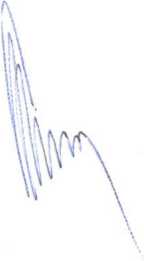 ПредседательКокшенева Татьяна Анатольевна 